                                                                  BOARD MEETING MINUTES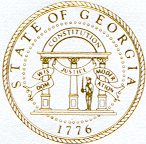 GA Nonpublic Postsecondary  Education CommissionCall to Order and Roll Call
Chair Gilbert called the meeting to order at 12:46PM via Zoom. The Roll Call was taken and a quorum was declared.APPROVAL OF AGENDAVice Chair Hinton moved to adopt the Agenda for the January 25, 2021 Quarterly Meeting of the Board of Trustees of the Tuition Guaranty Trust Fund. Trustee Blythe seconded the motion.Upon unanimous vote, it was RESOLVED that the Agenda of the January 25, 2021 Quarterly Meeting of the Board of Trustees of the Tuition Guaranty Trust Fund be adopted.APPROVAL OF MINUTES
Trustee Shailendra moved to adopt the Minutes from the October 26, 2020 Quarterly Meeting of the Board of Trustees of the Tuition Guaranty Trust Fund. Vice Chair Hinton seconded the motion.Upon unanimous vote, it was RESOLVED that the Minutes from the October 26, 2020 Quarterly Meeting of the Board of Trustees of the Tuition Guaranty Trust Fund be adopted.QUARTERLY REPORT (unaudited): TUITION GUARANTY TRUST FUNDExecutive Director Shook reported on the following:FY21 2nd Quarter Report ending December 31, 2020Tuition Guaranty Trust Fund 2nd Quarter Yearly Comparison Report      Trustee Shailendra moved to adopt the Quarterly Report of the Tuition Guaranty Trust Fund for the six-month period ending December 31, 2020.  Vice Chair Hinton seconded the motion.       Upon unanimous vote, it was RESOLVED that the Quarterly Report of the Tuition Guaranty Trust Fund       for the six-month period ending December 31, 2020 be adopted.Executive Director’s ReportExecutive Director Shook had nothing new to report.FY21 2nd Quarter School Closures Report (October 1, 2020 – December 31, 2020)
Presented by Dr. Laura Vieth, Deputy DirectorNo approval required.ADJOURNMENTTrustee Todd moved to adjourn the meeting. Vice Chair Hinton seconded the motion.There being no further business, the meeting adjourned at 12:56 p.m.BOARD OF TRUSTEES CHAIR			BOARD OF TRUSTEES SECRETARY APPROVAL:						APPROVAL:____________________________________		____________________________________	Signature						Signature		____________________________________		____________________________________    Date							    DateDATEMonday, January 25, 2021TIME12:45 PMLOCATIONVia teleconferencePURPOSEQuarterly TGTF MeetingMeeting ChairKaren GilbertMeeting TitleBoard of Trustees of the Tuition Guaranty Trust FundMembers PresentKaren Gilbert, Chair	 Toby Hinton, Vice ChairRyan Blythe Amanda ShailendraLee ToddKirk Shook, Secretary (Non-Voting Member)Members AbsentNoneStaff PresentKirk Shook, Executive DirectorDr. Laura Vieth, Deputy DirectorAdam Hawk, GA-SARA Coordinator Pat Neri, Program ManagerMaggie Rivers, Program ManagerPhil Embry, External Auditor VisitorsKristen Settlemire, Office of the Attorney GeneralBrian Annino, GSFC General CounselEmily Jones, Governor’s Office of Planning and BudgetJet Toney, Georgia Independent College AssociationNo.Institution NameClosure DateCohutta Healing Arts Institute, Inc (Elijay, GA)UnaccreditedFirst authorized April 9, 2013Voluntarily closedGNPEC is in receipt of student records0 students were enrolled at time of closureOctober 31, 2020Strayer University/Douglasville (Douglasville, GA)Accredited by Middle States Commission on Higher Education (MSCHE)First authorized January 1, 2007Voluntarily closed GNPEC is in receipt of student records476 students were enrolled at time of closureNovember 9, 2020Brown College of Court Reporting (Atlanta, GA)UnaccreditedFirst authorized January 1, 1981Voluntarily closedGNPEC is awaiting receipt of student records0 students were enrolled at time of closureDecember 31, 2020